ПОСТАНОВЛЕНИЕ № 311 марта 2014 г.                                                                                                        с. Эсто-АлтайО проведении весеннего месячника санитарной очистки, озеленения и благоустройства населенных пунктовЭсто-Алтайского сельского муниципального образования Республики Калмыкия                  В целях улучшения санитарного состояния населенных пунктов и экологической обстановки на территории Эсто-Алтайского сельского муниципального образования Республики Калмыкия, постановляю:        1. Объявить с 1 апреля по 30 апреля 2014 года весенний месячник по санитарной очистке, озеленению и благоустройству населенных пунктов Эсто-Алтайского сельского муниципального образования Республики Калмыкия (далее – СМО РК).       2. Утвердить состав межведомственной комиссии по проведению весеннего месячника санитарной очистки, озеленения и благоустройства населенных пунктов Эсто-Алтайского СМО РК (Приложение № 1).        3. Руководителям предприятий, организаций и учреждений разработать конкретные мероприятия по проведению месячника, обеспечить активное участие всех граждан муниципального образования в благоустройстве, санитарной очистке, озеленении населенных пунктов Эсто-Алтайского СМО РК, территорий предприятий и частных  домовладений.       4. Комиссии с 1 апреля проводить рейды по проверке санитарного состояния территории предприятий, организаций, домовладений с представителями общественности.        5. УУП  капитану полиции Касумову И.К. (по согласованию) оказать содействие Эсто-Алтайскому СМО РК в наведении надлежащего порядка на территории.         6. Контроль за санитарным состоянием территорий: предприятий, школы, оставляю за собой.Глава администрацииЭсто-Алтайского СМО:                                                                  __________/Король Ю.И./	Приложение №1	к постановлению № 3	от 11.03.2014 г.Состав комиссии по проведению весеннего месячника по санитарной очистке и благоустройству населенных пунктов на территории Эсто-Алтайского СМО:Председатель комиссии Король Ю.И. – глава администрации Эсто-Алтайского СМО;Члены комиссии: Касумов И.К. – участковый уполномоченный полиции ОП с м/д с. Яшалта МО МВД России «Городовиковский» (по согласованию)Игнатенко А.Н. – председатель СПК им. Карла Маркса (по согласованию)Сасыкова Г.Н. – директор Эсто-Алтайской СШ (по согласованию)Гамзаев Ш.А. – врач общей практики (по согласованию)Приложение № 2к постановлению № 3от 11.03.2014 г. План мероприятий по проведению весеннего месячника по санитарной очистке и благоустройству населенных пунктов на территории Эсто-Алтайского СМО:Администрация Эсто-Алтайского сельского муниципального образованияАдминистрация Эсто-Алтайского сельского муниципального образованияАдминистрация Эсто-Алтайского сельского муниципального образованияРеспублики КалмыкияРеспублики КалмыкияРеспублики Калмыкия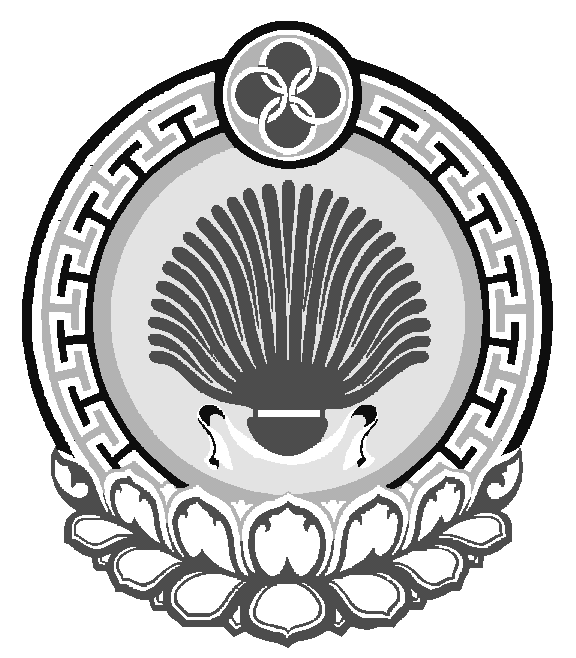 359026,Республика Калмыкия, с. Эсто-Алтай, ул. Карла МарксаИНН 0812900527, т. (84745) 98-2-41, е-mail: esto-altay@ yandex.ru               ________________________________________________________________________________________359026,Республика Калмыкия, с. Эсто-Алтай, ул. Карла МарксаИНН 0812900527, т. (84745) 98-2-41, е-mail: esto-altay@ yandex.ru               ________________________________________________________________________________________359026,Республика Калмыкия, с. Эсто-Алтай, ул. Карла МарксаИНН 0812900527, т. (84745) 98-2-41, е-mail: esto-altay@ yandex.ru               ________________________________________________________________________________________№ п/пНаименование проводимых мероприятийисполнители1Провести санитарную очистку на всей территории СМО, произвести побелку деревьев, отремонтировать ограждения.Глава администрации – Король Ю.И.УУП – Касумов И.К. (по соглас.)Председатели уличных комитетов, руководители предприятий, предприниматели, домовладельцы2Провести субботник с участием населения по санитарной очистке:а) памятника природы «Дубовая роща»б) на местном кладбищев) на территории памятниковКороль Ю.И.Касумов И.К.(по согласованию)НаселениеЭсто-Алтайская СШСПК им. Карла Маркса3Предпринимателям коммерческих магазинов производить ежедневную уборку на закрепленных территориях.Индивидуальные предприниматели4Директору Эсто-Алтайской средней школы «им. Д.Н. Кугультинова»а) провести субботник с учащимися школы на территории памятника природы «Дубовая роща»б) оказать помощь в наведении порядка на закрепленной территории ветеранам Великой Отечественной войны, репрессированным, ветеранам труда, которые не в состоянии самостоятельно произвести уборку.в) убрать территорию вокруг памятника Воину Освободителю.Директор Эсто-Алтайской средней школы Сасыкова Г.Н. (по соглас.)5К 9 мая – к 69-летию Великой Победы  навести надлежащий порядок в центральной части села, провести ремонтные работы памятников и т.д.Король Ю.И.Игнатенко А.Н. (по соглас.)6Навести надлежащий порядок на животноводческих точках, СТФИгнатенко А.Н. (по соглас.)7Провести профилирование дорог внутри селаИгнатенко А.Н. (по соглас.)8Обновить номерные знаки на домахКороль Ю.И.население9Протокола о нарушениях санитарных норм благоустройства сел направлять на рассмотрение  административной комиссии районаКороль Ю.И.Касумов И.К. (по соглас.)